Crna Gora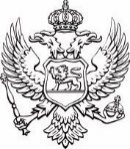 Uprava za inspekcijske poslove TERMOENERGETSKA INSPEKCIJARješenje o davanju saglasnosti za funkcionalna ispitivanja ugrađenih instalacija i opreme Da li je:Da li je:Da li je:Gradilišna dokumentacija u skladu sa Zakonom o planiranju prostora i izgradnji objekata (građevinska dozvola, prijava radova, ugovori sa izvođačem radova i nadzornim organom, ispunjenost uslova za izvođača radova i nadzor, rješenja o odgovornim inženjerima, ispunjenost uslova za odgovorne inženjere, građevinski dnevnici, izjave ili izvještaji odgovornih inženjera) ?☐ da☐ neSaglasnosti organa regulisane Zakonom o zaštiti i spašavanju (saglasnost na mjere zaštite od požara ?☐ da☐ neAtestno-tehnička dokumentacija i izjave o usaglašenosti za ugrađenu opremu u skladu sa Zakonom o tehničkim zahtjevima za proizvode i ocjenu usaglašenosti (zbirka isprava, dokumentacija o ocjeni usaglašenosti) ?☐ da☐ neDokumentacija o ispitivanjima instalacija i opreme u skladu sa pravilnicima i standardima za pojedine oblasti i da su izvještaji od akreditovanih privrednih društava u skladu sa Zakonom o akreditaciji (ispitivanje pritiskom, ispitivanje na nepropusnost, ispitivanje hidroizolacije, ispitivanje zavarenih spojeva, ispitivanje uzemljenja i galvanskih veza i sl.).☐ da☐ ne